Ignacio Zaragoza SeguínIgnacio Zaragoza Seguín24 de marzo de 1829 - 8 de septiembre de 186224 de marzo de 1829 - 8 de septiembre de 1862
General Ignacio Zaragoza Seguín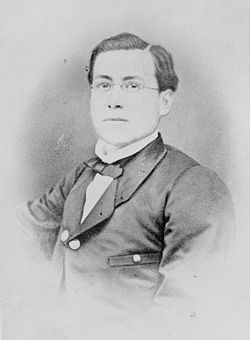 
General Ignacio Zaragoza SeguínLugar de nacimientoPresidio de Bahía del Espíritu Santo  México, (hoy Goliad, Texas,  Estados Unidos)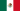 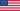 Lugar de defunciónPuebla, Puebla,  MéxicoLealtadEjército MexicanoAños de servicio1853 - 1862RangoGeneralBatallas/guerrasRevolución de Ayutla: Guerra de Reforma:Batalla de Ahualulco Batalla de Silao Batalla de Calpulalpan Segunda Intervención Francesa en México:Batalla de Las Cumbres Batalla de Puebla 